Okulumuzdaki Sosyal-Kültürel ve Sportif Faaliyetlerimiz;Kur’an-ı Kerim’i Güzel Okuma Yarışması,Ezanı Güzel Okuma Yarışması,Sınıflar Arası  Bilgi yarışması,Münazara Etkinlikleri,Dini Musiki Korosu Çalışmaları,Sınıflar Arası Futbol Turnuvasıİzmir İmam Hatip Ortaokulları arası 15 Temmuz İstiklal Şehitleri Futbol Turnuvası,İlçemiz Ortaokulları arası Minikler ve Yıldız Erkekler Futbol Turnuvası,Gökkuşağı Projesi Çalışmalarımızİmam Hatip Okulları KTS FaaliyetlerimizVelilerimize Yönelik Sağlık SeminerlerimizTürkçe Sokağımız ve Kitap Okuma SınıfımızMübarek Gün ve Gecelerde kandil programlarımız,“Bir Fidan Bin  Gelecek” Projesi Kapsamında Ağaç Dikme Etkinliğimiz,  Alankıyı  Hatıra Ormanımız,Belirli Gün ve Haftalarla İlgili ProgramlarLiselere yerleştirmede % 100 başarı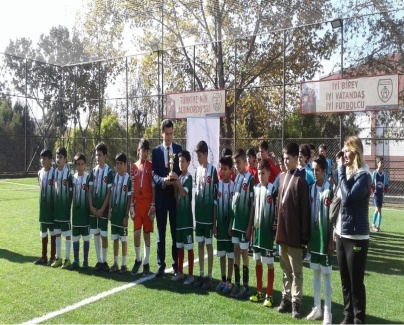 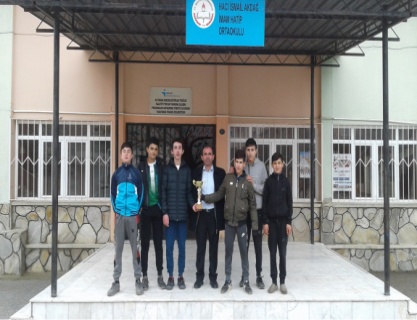                       Futbolda 3.lük Kupamız                           Atatürk Kır Koşusu 2. Lik                                                                                                           Kupamız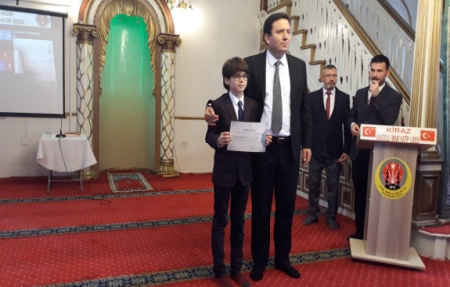 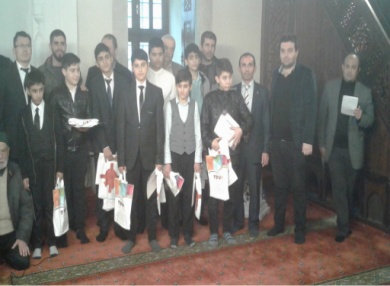               Kur’an-ı Kerim' i Güzel Okuma               Ezanı Güzel  Okuma                                   	Yarışmasında 2020 İzmir il 1. siyiz.        Yarışmasındayız             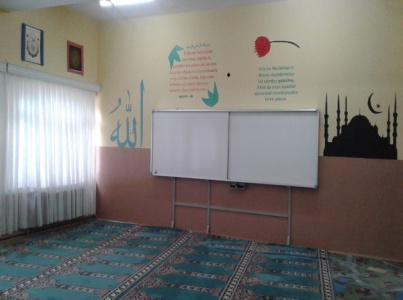 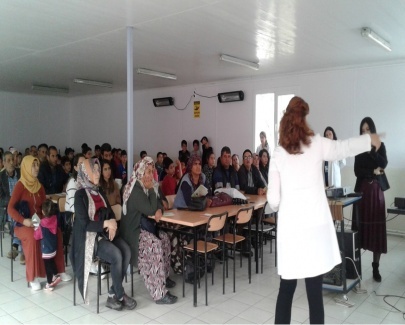                           Okul Mescidimiz                              Sağlık Seminerlerimiz                                    	Kızlar K.K. G.O Yarışmasındayız         Kandil Programlarımız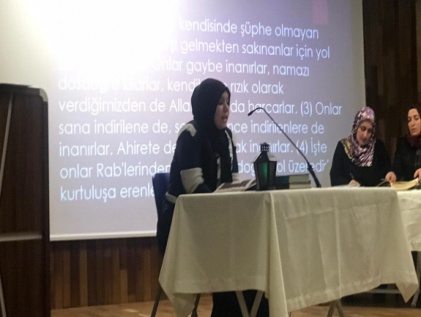 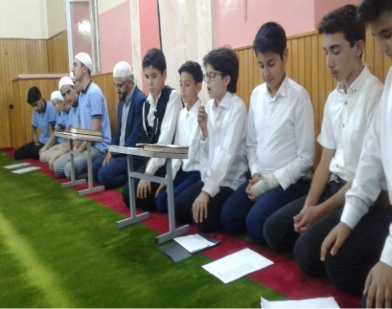                        	             Okul Gezilerimiz		     Yarışmalarda 1. likler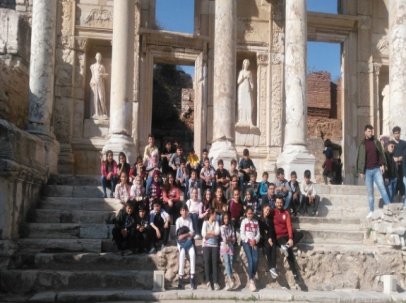 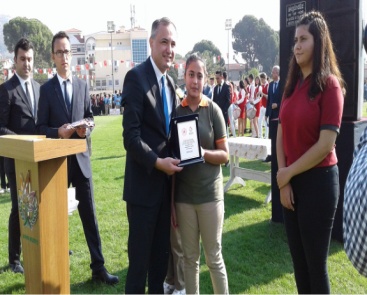 Okulumuza kayıt olmak için hangi adreste oturduğunuzun önemi yoktur. Bayındır’ın her yerinden okulumuza öğrenci kaydı yapılmaktadır. Bayındır merkez dışından gelen öğrencilerimize devletimiz tarafından ücretsiz yemek ve servis hizmeti verilmektedir      Web adresi: http://haciismailakdagiho.meb.k12.tr/Twitter Adresi: http://twitter.com/hia_iho/Adres: Sadıkpaşa Mahallesi Halitbey Sok. No: 1  BAYINDIR T.C.      BAYINDIR KAYMAKAMLIĞI      HACI İSMAİL AKDAĞ      İMAM HATİP ORTAOKULU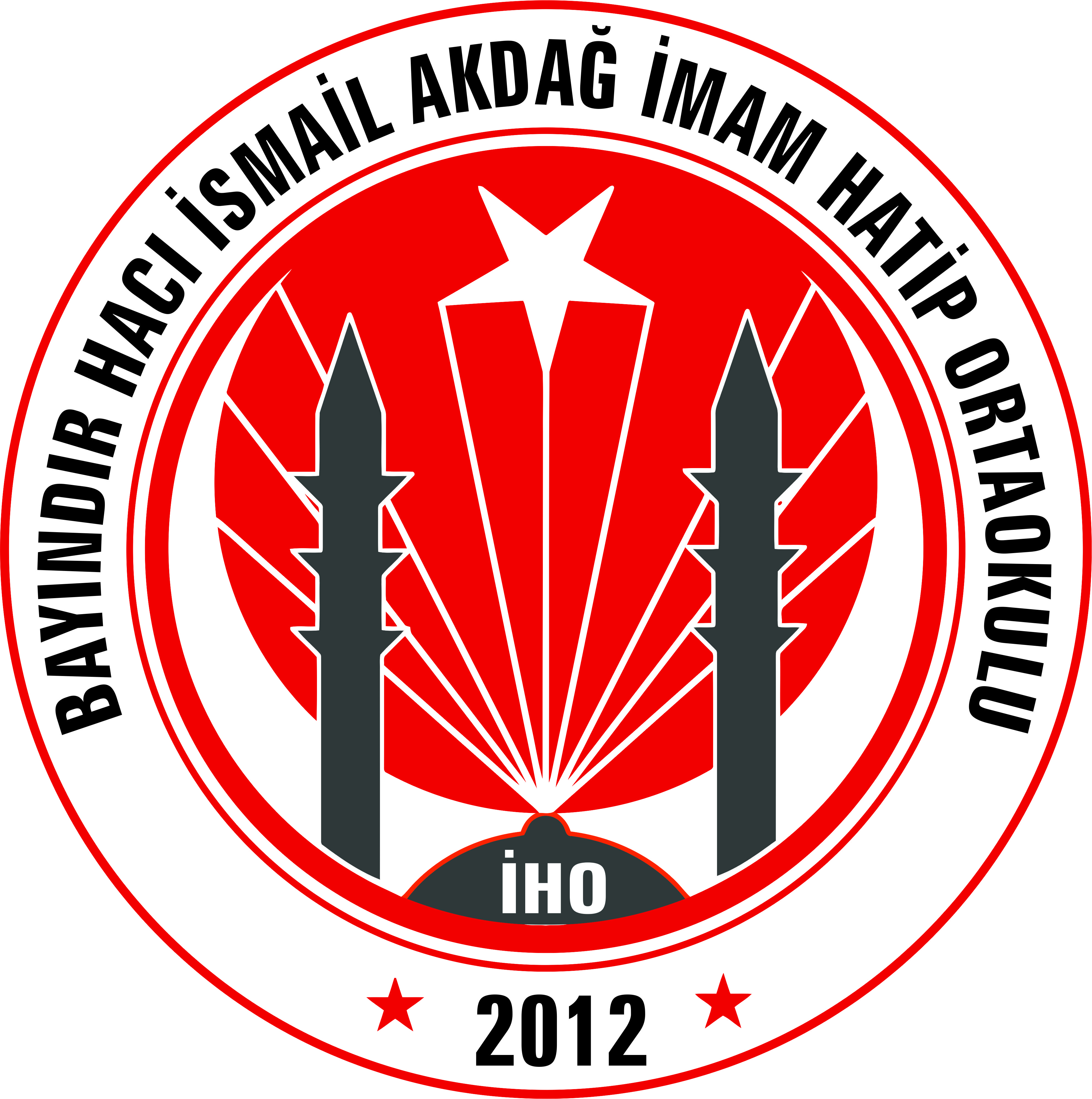               Beyaz Bayrak ve Beslenme Dostu Okuluz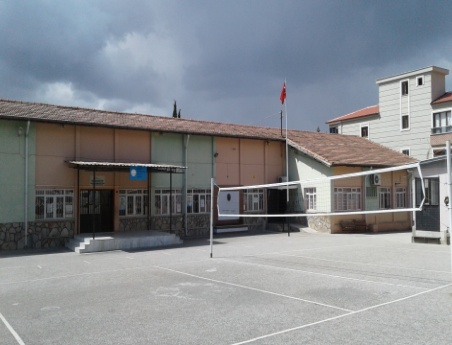 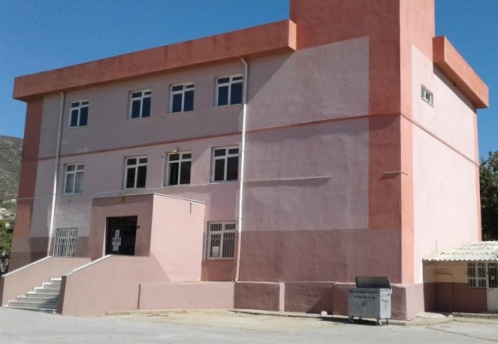 Milli ve Manevi Değerlerini Bilen, Seven ve   Koruyan Nesiller  Yetiştiriyoruz.   OKUL  TEL: 0 232 581 31 06İmam Hatip Ortaokulunda Okutulan Zorunlu Dersler ve Saatleri (5. Sınıflar)Diğer Ortaokullarda Okutulan Zorunlu Dersler ve Saatleri (5. Sınıflar)Türkçe                                   (6)Türkçe                                  (6)Matematik                           (5)Matematik                          (5)Fen Bilimleri                         (4)Fen Bilimleri                        (4)Sosyal Bilgiler                       (3)Sosyal Bilgiler                     (3)Yabancı Dil                            (3)Yabancı Dil                          (3)Din Kül. Ahl. Bil                    (2)Din Kül. Ahl. Bil                  (2)Görsel Sanatlar                    (1)Görsel Sanatlar                  (1)Müzik                                    (1)Müzik                                  (1)Beden Eğitimi                      (2)Beden Eğitimi                    (2)Bil. Tek. Ve Yazılım             (2)Bil. Tek. Ve Yazılım           (2)Kur'an-ı Kerim                     (2)Seçmeli Ders                      (2)Arapça                                  (2)Seçmeli Ders                      (2)                   Peygamberimizin Hayatı  (2)Seçmeli Ders                      (2)Seçmeli Ders                       (1)Toplam                                (36)Toplam                              (35)